GUÍA DE APRENDIZAJE N°  7INSTRUCCIONES GENERALES:Responde lo solicitado en el cuaderno personal de la asignatura CON LÁPIZ DE PASTA Y LETRA LEGIBLE, solo las respuestas, respetando la enumeración de esta guía. También se pueden redactar las respuestas en algún procesador de textos (como MS Word).Mantén el orden, limpieza y ortografía en el trabajo.Una vez finalizado el desarrollo de la guía, envía las respuestas al mail del profesor que aparece a continuación. Si se escribió en el cuaderno, se envían las fotografías de las respuestas. Si se escribió en el procesador de textos, se envía el archivo. Importante: En el asunto del correo, indicar nombre y curso.Una vez recepcionado y probado que el archivo no está dañado, el profesor acusará recibo del mismo, siendo su comprobante de entrega. Es responsabilidad del estudiante el correcto ingreso de la dirección electrónica y la carga del archivo.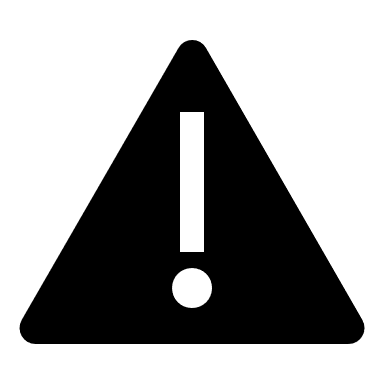 IMPORTANTE: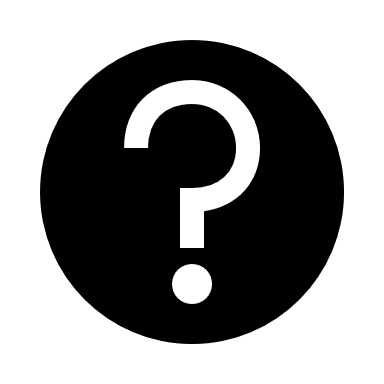 En caso de consultas, escribir al mail de tu profesor: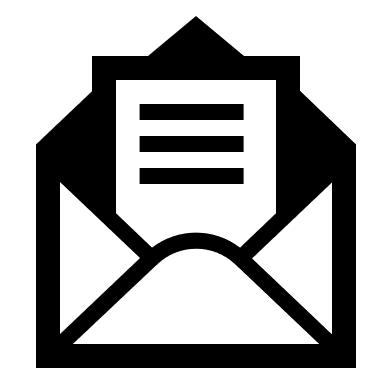 - Leonardo Allendes: leonardoallendes@maxsalas.cl - Rebeca Bustos: rebeca.bustos@maxsalas.cl- Victoria Herrera: victoria.herrera.quiroga@gmail.com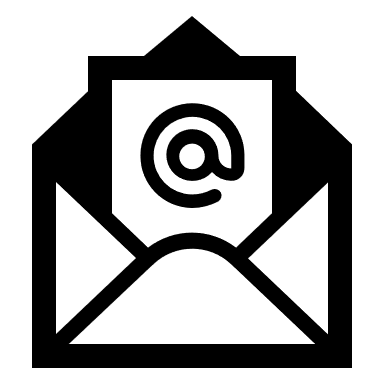 - Andrés Osorio: andres.osorio@maxsalas.cl- Viviana Quiero: quierovivi@gmail.com- Juliet Turner: jccturner@gmail.comMi derecho a ser ciudadanoInstruccionesLee atentamente las páginas 40 a 43 del texto de estudio y responde en tu cuaderno las preguntas que se presentan a continuación.1.- ¿Cuales son los requisitos para ser ciudadano(a) en Chile?2.- ¿Qué derechos implica ser ciudadano(a) en Chile?3.- ¿A qué se refiere la ciudadanía de hecho y de derecho en la antigua Grecia?4.- ¿Por qué es importante ser un buen ciudadano(a)?5.- Realiza una encuesta, en tu entorno más cercano, de los derechos contenidos en las páginas 42 y 43 del texto de estudio. Guíate por las preguntas que aparecen en ambas páginas. 6.- Elabora una conclusión de un máximo de 10 líneas de las respuestas obtenidas, incluyendo una opinión personal respecto de qué responsabilidades tenemos como personas y como sociedad en el respeto y ejercicio de estos derechosAsignaturaeducación ciudadnaNIVEL3° mEDIOUNIDADJUSTICIA Y DERECHOS HUMANOSOBJETIVO DE APRENDIZAJE O HABILIDADESPROMOVER EL RECONOCIMIENTO, DEFENSA Y EXIGIBILIDAD DE LOS DERECHOS HUMANOS EN LA VIDA COTIDIANA, CONSIDERANDO LOS PRINCIPIOS DE UNIVERSALIDAD, INDIVISIBILIDAD, INALIENABILIDAD, IGUALDAD Y NO DISCRIMINACIÓN QUE LA SUSTENTAN